§2063.  When other tax-deferred account presumed abandoned1.  Presumed abandoned after 3 years.  Subject to section 2070 and except for property described in section 2062, property held in an account or plan, including a health savings account, that qualifies for tax deferral under the income tax laws of the United States is presumed abandoned if it is unclaimed by the apparent owner 3 years after the earlier of:A.  The date, if determinable by the holder, specified in the income tax laws and regulations of the United States by which distribution of the property must begin to avoid a tax penalty, with no distribution having been made; and  [PL 2019, c. 498, §22 (NEW).]B.  Thirty years after the date the account or plan was opened.  [PL 2019, c. 498, §22 (NEW).][PL 2019, c. 498, §22 (NEW).]2.  Presumed abandoned after 2 years.  If the owner is deceased, property under subsection 1 is presumed abandoned 2 years from the earliest of:A.  The date of the distribution or attempted distribution of the property;  [PL 2019, c. 498, §22 (NEW).]B.  The date of the required distribution as stated in the plan or trust agreement governing the plan; and  [PL 2019, c. 498, §22 (NEW).]C.  The date, if determinable by the holder, specified in the income tax laws of the United States by which distribution of the property must begin in order to avoid a tax penalty.  [PL 2019, c. 498, §22 (NEW).][PL 2019, c. 498, §22 (NEW).]SECTION HISTORYPL 2019, c. 498, §22 (NEW). The State of Maine claims a copyright in its codified statutes. If you intend to republish this material, we require that you include the following disclaimer in your publication:All copyrights and other rights to statutory text are reserved by the State of Maine. The text included in this publication reflects changes made through the First Regular and First Special Session of the 131st Maine Legislature and is current through November 1. 2023
                    . The text is subject to change without notice. It is a version that has not been officially certified by the Secretary of State. Refer to the Maine Revised Statutes Annotated and supplements for certified text.
                The Office of the Revisor of Statutes also requests that you send us one copy of any statutory publication you may produce. Our goal is not to restrict publishing activity, but to keep track of who is publishing what, to identify any needless duplication and to preserve the State's copyright rights.PLEASE NOTE: The Revisor's Office cannot perform research for or provide legal advice or interpretation of Maine law to the public. If you need legal assistance, please contact a qualified attorney.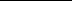 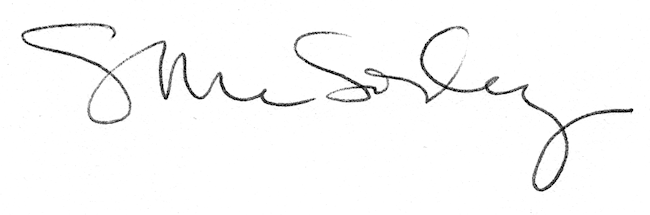 